Классный час22 октября - День белых журавлей - день памяти погибших в сражениях.Дата: 21.10.2021г.Группа: 4 ТЭМЦель: Воспитание патриотических чувств и гражданского самосознания обучающихся.Задачи:
воспитательные: 
- Формировать  гражданскую  позицию студентов, уважительное отношение к исторической памяти и культуре  своего народа, народов мира.
развивающие: 
- Формирование элементов творческого поиска, познавательного интереса.Воспитательные технологии: технология коллективного творческого воспитания (КТД).Воспитательные принципы:- личностный подход;- принцип свободы участия, выбора темы и форм представления материала;- принцип сотворчества.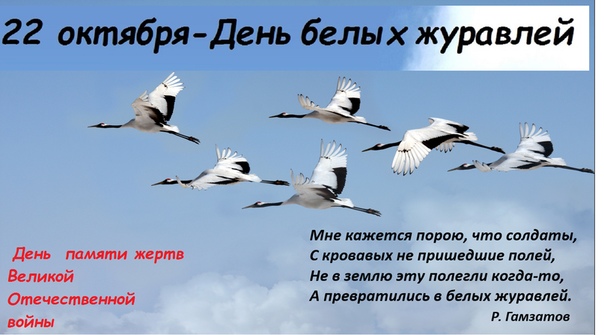 Свое мнение в этих знаменитых строках высказал поэт мирового масштаба, оптимист до мозга костей, настоящий патриот Расул Гамзатов. Он был великолепным художником слова не только родного Дагестана, но России, ведь наша страна в свое время представляла собой центр Советского Союза. Лирик XX века Расул Гамзатов написал стихотворение «Журавли», позже переложенное на песню, в 1965 году, а спустя два десятка лет копилка памятных дат пополнилась литературным праздником «Белые журавли». Его традиционно отмечают каждый год 22 октября.История мероприятия «Белые журавли»Предпосылкой к написанию патриотического произведения, в котором грациозные птицы являются олицетворением павших на поле боя солдат, стала поездка поэта в Хиросиму. Там, как мы помним, 6 августа 1945 года произошло великое несчастье: американцы нанесли по японскому народу мощный удар, воспользовавшись чудовищным оружием – атомной бомбой. Тысячи жителей, в том числе детей оказались жертвами лучевой болезни. История одной такой обреченной – девочки Садако Сасаки – облетела всю планету, поразив каждого до глубины души. Согласно японской легенде, тот, кто сложит из бумаги по принципу оригами тысячу традиционных фигурок «цуру» (журавлей), может гарантированно рассчитывать на исполнение заветного желания. Садако, терзаемая физическими страданиями, несмотря ни на что верила в эту красивую сказку. Результатом стали 644 собственноручно сделанные бедным ребенком благородные бумажные птицы и… смерть, безжалостно прервавшая существование малышкиПод влиянием душераздирающей истории Расул Гамзатов и написал свое грустное, символичное стихотворение «Журавли». Первоначально поэтическое произведение существовало лишь на родном языке автора. Но довольно быстро был осуществлен его перевод на русский. Превратившись в песню, стихотворение приобрело мировую популярность.Второе событие, предварившее учреждение праздника, - это открытие памятника «Белым журавлям» в Дагестане. Торжественная церемония состоялась 6 августа 1986 года, в день трагедии в Хиросиме. Данный момент можно считать точкой отсчета существования литературного мероприятия «Белые журавли», празднование которого сегодня вышло за пределы родины Расула Гамзатова и России. Два года назад по решению ЮНЕСКО тематические акции, приуроченные к 22 октября, стали проходить в разных странах мира. Объясняется это просто: праздник имеет своей целью почтить память безвинно погибших во время войн, а их на планете в разное время произошло и происходит по сей день немало. Праздник «Белые журавли» является еще и поэтическим событием, потому что лучший способ отдать дань беспокойному прошлому – воспеть его героев в стихах.Журавль - символ долголетияЕсли обратиться к науке, изучающей различного рода знаки, то выяснится, что легенда о тысяче бумажных «цуру», способной осуществить самую главную мечту, родилась не на пустом месте. Каждый народ испокон веков имел свою собственную точку зрения на счет легендарной птицы, и, что удивительно, – эти независимые друг от друга мнения часто совпадали.Египтяне отождествляли журавля с дневным светилом. Они называли изящную птицу символом солнца, а значит, наделяли такими качествами, как доброта, дружелюбие. Аналогичные представления о журавле были свойственны жителям античного Рима. Древние эллины считали утонченную птицу животной ипостасью Аполлона – бога ослепительной красоты, таланта, искусства, а также вестником весны.Оказывается, наша страна и страны СНГ богаты на памятники, изображающие гордых журавлей. Все они воздвигнуты как символ вечной памяти погибшим вследствие кровопролитных войн и не только. По некоторым данным такие скульптуры имеются в 30 городах. И каждая из них самобытна, потому что выражает индивидуальное видение мастера. Например, в Москве на Дубровке установлен красивый памятник, изображающий летящих журавлей. Аналогичный монумент украшает северную столицу. Большинство памятников представляет собой стеллу и журавлей в полете на ее фоне. Такие символы красуются в Смоленске, Саратове, селе Гуниб (Дагестан), в Крыму. Оригинальностью отличаются памятники в г. Видное Московской области, г. Махачкала, г. Ишим в Тюменской области. Все они не похожи ни друг на друга, ни на подобные символичные «журавлиные» монументы.Кого-то, возможно, удивит тот факт, что за границей тоже имеется немало памятников, посвященных прекрасным птицам. Само собой, такой монумент установлен в г. Хиросима. Столицу Дании Копенгаген украшает настоящее архитектурное чудо, правда, журавли там далеко не белого цвета. Даже в США не прошли мимо животрепещущей темы: памятник с летящими белоснежными птицами установлен в Голливуде. Можно подвести итог: журавль – это еще и символ дружбы народов, к чему необходимо всеми силами стремиться гражданам, а главное - руководству каждого государства.К сожалению, великолепная птица в рамках литературного мероприятия ассоциируется исключительно с удручающим образом погибшего, являясь неким символом безвременной смерти и вместе с тем возрождения, только уже в другом качестве. Возможно, жители планеты станут в будущем мудрее, прекратят повторять ошибки собственных дедов – тогда и аристократичные журавли приобретут совсем другое значение….Память о защитниках Отечества передается, и будет передаваться из поколения в поколение. Чтобы не прерывалась эта цепочка памяти, библиотека нашей школы осуществляет свой проект-реквием. Память о погибших за Родину объединяет все народы России, все народы бывшего СССР, вновь и вновь призывая всех к единству. Праздник Белых Журавлей уже несколько лет отмечают во многих странах мира…Сохраним эту традицию, пусть Белый Журавль собирает своих друзей еще многие и многие годы! Будем помнить …Издавна на Руси было принято зажигать свечу в память об умерших. Так пусть же о всех погибших горят свечи. Прошу всех встать. Почтим павших героев минутой молчания. Список литературы и Интернет- ресурсов.1. Поэзия периода Великой Отечественной войны и первых послевоенных лет/Сост. В. М. Курганова; Вступ. Ст. Е.М. Винокурова; Под общ. ред. Е.М. Винокурова.- М.: Сов. Россия, 1990. 
Интернет-ресурсы:
1. http://www.spektr.info/articles/kultura/32 Народный поэт Дагестана Расул Гамзатов. 
2. http://www.playcast.ru «ЖУРАВЛИ» - Расул Гамзатов 
3. http://akatsukiboy.mindmix.ru/1625-439-sadako-sasaki-belye-bumazhnye -  zhuravliki.zhtml Садако Сасаки. Белые бумажные журавлики 
4. http://pda.privet.ru/post/74434298 Японский журавлик 
5. http://karakort.com/result Система поиска МРЗ /песня «Японский журавлик» в исполнении Галины Ненащевой/ 
6. http://www.vampodarok.com Праздник Белых журавлей 
7. http://rasul.dagenergo.ru/rasul/about/white Международный Общественный фонд Расула Гамзатова 
8. http://pravkniga.ru/voina.html?id=6429 Стихи о Великой Отечественной войне 
9. http://www.9maya.ru Песни Победы mp3 /«Журавли»/